Inschrijfformulier nationale voorselectie 2019
voor het Europese Science on Stage festival in Cascais in 2019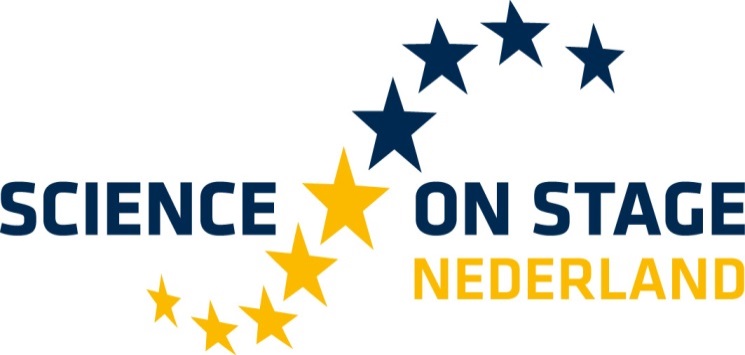 Contactgegevens Schoolnaam:	Postadres:     	Postcode:       	Plaats:             	Uw naam:       	E-mail:             	Telefoon:         	InzendingNaam project:	Past in thema (1 thema aankruisen):
zie flyer van de voorronde op de hoofdpagina van de website Science on Stage Nederland voor korte toelichting thema’s Science in Early Years Digital Literacy and Science Education Sustainable Development in Science Education Astronomy and Space Exploration in Science Education Low-Cost and Recycled Science Inclusive Science Joint ProjectBent u bereid uw project toe te lichten tijdens de Nederlandse editie van Science on Stage op 7 februari 2019 van 16.00-21.00 uur in Utrecht: Ja  Nee, omdat: ……………………………………………………………………………………………………………………………………………….Korte beschrijving projectGeef hierbij aan hoe de selectiecriteria van Science on Stage terugkomen in uw project. De criteria zijn:Stimuleert interesse leerlingen in de sciencevakken;Heeft betrekking op het dagelijks leven;Heeft een duurzaam effect;Is uitvoerbaar binnen de dagelijkse schoolomgeving, ook financieel;Stimuleert onderzoekend leren.Beschrijving lesmateriaal (u mag lesmateriaal meesturen met uw inschrijfformulier)Ervaringen van docenten en leerlingen met het projectOp 7 februari 2019 kunt u uw bijdrage presenteren tijdens een landelijke voorronde van Science on Stage Nederland. Daarna wordt door de interdisciplinaire jury een selectie gemaakt van projecten die zich mogen presenteren tijdens Science on Stage 2019 in Cascais. Eind februari ontvangt u hiervan de uitslag.